PENGARUH PEMBINAAN DISIPLIN KERJA KEPALA SEKOLAH TERHADAP PRODUKTIFITAS KERJA GURU DI MA SUBULUSSALAM KECAMATAN DURUKA KABUPATEN MUNA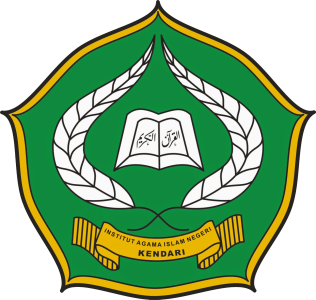 Skripsi Diajukan Untuk Memenuhi Syarat-syarat Mencapai Gelar  Sarjana Pendidikan Islam Pada Program Studi Manajemen Pendidikan IslamOleh :SITTI NURHAYU11010103022FAKULTAS TARBIYAH DAN ILMU KEGURUAN INSTITUT AGAMA ISLAM NEGERI (IAIN) KENDARI 2015